Консультация для родителей «Как рассказать дошкольнику о Международном Олимпийском дне?»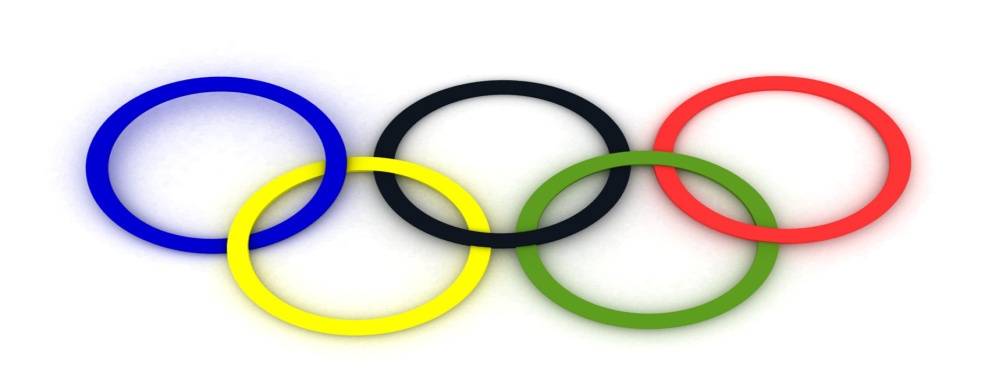 Отдай спорту время, а взамен получи здоровье.Ежегодно 23 июня во всем мире отмечается Международный Олимпийский день в знак памяти о возрождении олимпийских традиций на планете, ставящих цель воспитания молодежи при помощи спорта для достижения взаимопонимания между народами и странами, и для укрепления мира на Земле. Национальные олимпийские комитеты в этот день организовывают соревнования по разным спортивным дисциплинам, большой популярностью пользуется массовый забег. На дистанцию выходят все: профессиональные спортсмены, ветераны спорта, новички, любители и просто желающие принять участие. Максимальный охват населения – главный принцип олимпийского девиза «Спорт для всех!». Участие в таких соревнованиях – это прекрасный способ отдать дань уважения великой традиции Олимпийских игр, идеям честного соревнования, самосовершенствования и саморазвития.Эту дату празднуют те, кто имеет непосредственное отношение и просто любители спорта.Современные олимпийские игры имеют свой символ, девиз, флаг, огонь, талисман и награды.Олимпийский символ - это 5 переплетенных между собой колец, они означают 5 континентов Земли и встречу спортсменов всего мира. Европа - голубой, Азия - желтый, Африка - черный, Австралия - зеленый, Америка - красный.Олимпийский девиз - «Быстрее, выше, сильнее!»Олимпийский флаг - это полотно белого цвета с изображенными на нем Олимпийскими кольцами.Олимпийский огонь - это главный символ Олимпийских игр. Зажжение Олимпийского огня - один из важнейших ритуалов проведения Олимпийских игр. Именно зажжение Олимпийского огня открываетОлимпийские игры. Его доставляют прямо из Олимпии эстафетой к месту проведения игр лучшие спортсмены мира. Талисманом Олимпийских игр обычно является изображение животного, которого особенно любят в той стране, в которой проводят очередные Олимпийские игры.Международный Олимпийский день относится к масштабным событиям. Основная задача празднования состоит в распространении олимпийского движения, призыв к спортивным занятиям и ведению здорового образа жизни.День Олимпийский наступил. Вас поздравляем!Он много значит для страны и для людей.В день этот мы спортсменам нашим пожелаемГреметь победами спортивными, скорей.И пусть везение вам сопутствует в дороге,И будет полным ваш спортивный инвентарь.Держать вам форму пожелаем в спорте строго,Чтоб не нарушить свой спортивный календарь.С днем Олимпийским поздравляем и детишек!Ведь, это будущий страны потенциал,И скоро их увидим, и о них услышим,В их честь и прогремит победы яркий залп.Как и многие памятные даты общественных организаций, Международный Олимпийский день не сразу прижился в календаре. Сведений о его последующих празднований немного. Мир сотрясали глобальные изменения, и лишь в 1957 году о дате вспомнили вновь. Еще через двадцать лет в качестве дополнения к основному олимпийскому закону – Олимпийской Хартии – МОК официально рекомендовал проводить 23 июня различные спортивные и просветительские мероприятия.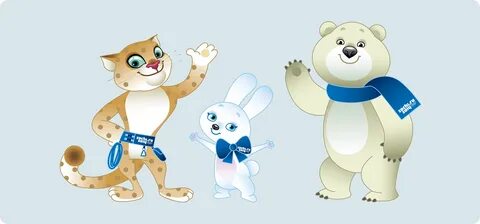 Подготовила воспитатель группы №9 Смирнова Л.В.